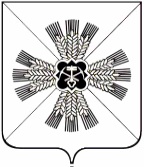 КЕМЕРОВСКАЯ ОБЛАСТЬАДМИНИСТРАЦИЯ ПРОМЫШЛЕННОВСКОГО МУНИЦИПАЛЬНОГО РАЙОНАПОСТАНОВЛЕНИЕот «29» декабря 2018 г. №1536- Ппгт. ПромышленнаяО внесении изменений в постановление администрации
Промышленновского муниципального района от 09.11.2017 № 1269-П
«Об утверждении муниципальной программы «Развитие системы
образования и воспитания детей в Промышленновском районе»
на 2018-2021 годы» (в редакции постановлений от 06.02.2018 № 145-П, от
26.04.2018 № 479-П, от 18.05.2018 № 556-П, от 14.06.2018 № 650-П, от
22.08.2018 № 908-П, от 29.10.2018 №1226-П, от 29.12.2018 № 1535-П)В соответствии с решениями Совета народных депутатов Промышленновского муниципального района от 27.12.2018 № 45                  «О внесении изменений и дополнений в решение Совета народных депутатов Промышленновского муниципального района от 21.12.2017 № 340                      «О районном бюджете Промышленновского муниципального района на 2018 год и на плановый период 2019 и 2020 годов», от 20.12.2018 № 33                       «О районном бюджете Промышленновского муниципального района на 2019 год и на плановый период 2020 и 2021 годов», постановлением администрации Промышленновского муниципального района от 29.07.2016 № 684-П «Об утверждении порядка разработки, реализации и оценки эффективности муниципальных программ, реализуемых за счет средств районного бюджета», в целях реализации полномочий администрации Промышленновского муниципального района:Внести в постановление администрации Промышленновского муниципального района от 09.11.2017 № 1269-П «Об утверждении муниципальной программы «Развитие системы образования и воспитания детей в Промышленновском районе» на 2018-2021 годы» (в редакции постановлений от 06.02.2018 № 145-П, от 26.04.2018 № 479-П, от 18.05.2018 № 556-П, от 14.06.2018 № 650-П, от 22.08.2018 № 908- П, от 29.10.2018                № 1226-П, от 29.12.2018 № 1535-П) следующие изменения:   Паспорт муниципальной программы «Развитие системы образования и воспитания детей в Промышленновском районе» на 2018-2021 годы» (далее по тексту – Программа) изложить в редакции согласно приложению № 1 к настоящему постановлению;	1.2. Раздел 4 «Ресурсное обеспечение реализации муниципальной программы» Программы изложить в редакции согласно приложению № 2 к настоящему постановлению. 2. Настоящее постановление подлежит обнародованию на официальном сайте администрации Промышленновского муниципального района в сети Интернет. Контроль за исполнением настоящего постановления возложить на   заместителя главы Промышленновского муниципального района               С.А. Федарюк	4. Настоящее постановление вступает в силу со дня подписания. Исп. Т.В. МясоедоваТел. 74216постановление от « ____» _______________г. № _______                                                                  страница 2Приложение № 1к постановлениюадминистрации Промышленновскогомуниципального района                                                    от «____»____________г. № _____Паспорт муниципальной программы«Развитие системы образования и воспитания детей в Промышленновском районе» на 2018–2021 годы   		      Заместитель главыПромышленновского муниципального района                                     С.А. Федарюк                                                                              Приложение № 2к постановлению                                                              администрации Промышленновского							муниципального района						  от ____________________ №_______Ресурсное обеспечение реализации программы «Развитие системы образования и воспитания детей в Промышленновском районе» на 2018–2021 годы                        Заместитель главыПромышленновского муниципального района                              С.А. ФедарюкГлаваПромышленновского муниципального района                              Д.П. ИльинНаименование муниципальной программыМуниципальная  программа «Развитие системы образования и воспитания детей в Промышленновском районе» на 2018–2021 годыДиректор муниципальной программыЗаместитель главы Промышленновского муниципального района Ответственный исполнитель (координатор)  муниципальной программыУправление образование администрации Промышленновского муниципального районаИсполнители муниципальной программыУправление образование администрации Промышленновского муниципального районаЦели муниципальной программыСовершенствование муниципальной образовательной системы, повышение качества и доступности предоставляемых образовательных услуг населению Промышленновского района за счет эффективного использования материально-технических, кадровых, финансовых и управленческих ресурсов.Задачи муниципальной программысоздать единое правовое, научно-методическое и информационное пространство по работе с детьми на территории Промышленновского муниципального района;- способствовать материально-техническому развитию сети образовательных учреждений;- создать условия для развития детской одаренности;- создать условия для патриотического воспитания детей;- обеспечить социально-педагогическое сопровождение детей, нуждающихся в поддержке государства (с ограниченными возможностями здоровья, оставшихся без попечения родителей и попавшими в трудную жизненную ситуацию);- сохранять и укреплять здоровье детей;- обеспечить доступность дошкольного, общего, начального, основного,  среднего и дополнительного образования населению;- обеспечить соответствия структуры и качества образовательных услуг в системе  образования района;- совершенствовать управление системой образования района.Срок реализации муниципальной программы2018 – 2021  годыОбъемы и источники финансирования муниципальной программы  в целом и с разбивкой по годам ее реализацииВсего средств – 3674676,2 тыс. рублей,в том числе по годам реализации:2018 год – 930334,4 тыс. рублей;2019 год – 1163848,2 тыс. рублей;2020 год – 811459,1 тыс. рублей;2021 год – 769034,5 тыс. рублей,из них:районный бюджет – 1115874,6 тыс. рублей,в том числе по годам реализации:2018 год – 385076,6 тыс. рублей;2019 год – 344617,2 тыс. рублей;2020 год – 214302,7 тыс. рублей;2021 год – 171878,1 тыс. рублей.Всего средств – 3674676,2 тыс. рублей,в том числе по годам реализации:2018 год – 930334,4 тыс. рублей;2019 год – 1163848,2 тыс. рублей;2020 год – 811459,1 тыс. рублей;2021 год – 769034,5 тыс. рублей,из них:районный бюджет – 1115874,6 тыс. рублей,в том числе по годам реализации:2018 год – 385076,6 тыс. рублей;2019 год – 344617,2 тыс. рублей;2020 год – 214302,7 тыс. рублей;2021 год – 171878,1 тыс. рублей.Ожидаемые конечные результаты реализации муниципальной программы- Увеличение числа субъектов малого и среднего предпринимательства. - 100% охват обучающихся конкурсным движением;- повышение уровня сформированности патриотических чувств школьников;- 100% охват школьников всеми видами отдыха и оздоровление детей;- снижение адаптационного периода детей в приемных семьях;- снижение количества обучающихся на 1 компьютер до 10;- 100% охват детей всеми видами спорта;- увеличение процента учащихся, сдающих ЕГЭ (по обязательным предметам) с результатом выше 70 баллов; уменьшение процента учащихся, сдающих ЕГЭ (по обязательным предметам) с результатом ниже установленного порога;-повышение удовлетворенности населения Промышленновского муниципального района качеством образовательных услуг и их доступностью.№ п/пНаименование программы, подпрограммыИсточник финансированияОбъем финансовых ресурсов, тыс. руб.Объем финансовых ресурсов, тыс. руб.Объем финансовых ресурсов, тыс. руб.Объем финансовых ресурсов, тыс. руб.№ п/пНаименование программы, подпрограммыИсточник финансирования2018г.2019г.2020г.2021г.1234567Муниципальная программа  «Развитие системы образования и воспитания детей в Промышленновском районе» на  2018-2021 годы»Всего930334,41163848,2811459,1769034,5Муниципальная программа  «Развитие системы образования и воспитания детей в Промышленновском районе» на  2018-2021 годы»Районный бюджет385076,6344617,2214302,7171878,1Муниципальная программа  «Развитие системы образования и воспитания детей в Промышленновском районе» на  2018-2021 годы»Иные, не запрещен ные источники финансирования545257,8819231597156,4597156,4Муниципальная программа  «Развитие системы образования и воспитания детей в Промышленновском районе» на  2018-2021 годы»Федераль ный бюджет10487,7223179,11089110891Муниципальная программа  «Развитие системы образования и воспитания детей в Промышленновском районе» на  2018-2021 годы»Областной бюджет534511,1595865,9586079,4586079,4Муниципальная программа  «Развитие системы образования и воспитания детей в Промышленновском районе» на  2018-2021 годы»Средства юридичес ких и физичес ких лиц259186186186Муниципальная программа  «Развитие системы образования и воспитания детей в Промышленновском районе» на  2018-2021 годы»Средства юридичес ких и физичес ких лиц2591861861861Подпрограмма «Одаренные дети»Всего353525251Подпрограмма «Одаренные дети»Районный бюджет353525251.1.Мероприятие Организация конкурсов для обучающихсяВсего353525251.1.Мероприятие Организация конкурсов для обучающихсяРайонный бюджет3535252512345672Подпрограмма «Патриотичес кое воспитание обучающихся»Всего10310353532Подпрограмма «Патриотичес кое воспитание обучающихся»Районный бюджет10310353532.1.Мероприятие «Патриотическое воспитание граждан, допризывная подготовка молодежи, развитие физической культуры и детско-юношеского спорта»Всего10310353532.1.Мероприятие «Патриотическое воспитание граждан, допризывная подготовка молодежи, развитие физической культуры и детско-юношеского спорта»Районный бюджет10310353533Подпрограмма «Оздоровление детей и подростков»Всего3628,94370288928893Подпрограмма «Оздоровление детей и подростков»Районный бюджет985,917813003003Подпрограмма «Оздоровление детей и подростков»Иные, не запрещен ные источники финансирования26432589258925893Подпрограмма «Оздоровление детей и подростков»Областной бюджет26432589258925893.1.Мероприятие «Летний отдых»Всего017813003003.1.Мероприятие «Летний отдых»Районный бюджет0178130030012345673.2.Мероприятие «Организация круглогодичного отдыха, оздоровления и занятости обучающихся»Всего3628,94370288928893.2.Мероприятие «Организация круглогодичного отдыха, оздоровления и занятости обучающихся»Иные, не запрещен ные источники финансирования26432589258925893.2.Мероприятие «Организация круглогодичного отдыха, оздоровления и занятости обучающихся»Областной бюджет26432589258925893.2.Мероприятие «Организация круглогодичного отдыха, оздоровления и занятости обучающихся»Районный бюджет985,917813003004Подпрограмма «Тепло наших сердец»Всего182791391394Подпрограмма «Тепло наших сердец»Районный бюджет182791391394.1.Мероприятие Акция «Первое сентября - каждому школьнику»Всего02611301304.1.Мероприятие Акция «Первое сентября - каждому школьнику»Районный бюджет02611301304.2.Мероприятие  « Тепло наших сердец »Всего1818994.2.Мероприятие  « Тепло наших сердец »Районный бюджет1818995Подпрограмма  «Социальные гарантии в системе образования»  Всего50342,27234363129,363129,35Подпрограмма  «Социальные гарантии в системе образования»  Районный бюджет603,7342,7342,7342,75Подпрограмма  «Социальные гарантии в системе образования»  Иные, не запрещенные источники финансирования49738,572000,362786,662786,65Подпрограмма  «Социальные гарантии в системе образования»  Федераль ный бюджет10487,710318,210891108915Подпрограмма  «Социальные гарантии в системе образования»  Областной бюджет39250,861682,151895,651895,612345675.1.Мероприятие «Социальная поддержка семей, взявших на воспитание детей – сирот и детей, оставшихся без попечения родителей»Всего342,7342,7342,7342,75.1.Мероприятие «Социальная поддержка семей, взявших на воспитание детей – сирот и детей, оставшихся без попечения родителей»Всего342,7342,7342,7342,75.1.Мероприятие «Социальная поддержка семей, взявших на воспитание детей – сирот и детей, оставшихся без попечения родителей»Всего342,7342,7342,7342,75.1.Мероприятие «Социальная поддержка семей, взявших на воспитание детей – сирот и детей, оставшихся без попечения родителей»Районный бюджет342,7342,7342,7342,75.2.Мероприятие «Предоставление жилых помещений детям-сиротам и детям, оставшимся без попечения родителей, лицам из их числа по договорам найма специализированных жилых помещений»Всего9587,79318,2969196915.2.Мероприятие «Предоставление жилых помещений детям-сиротам и детям, оставшимся без попечения родителей, лицам из их числа по договорам найма специализированных жилых помещений»Иные, не запрещенные источники финансирования:9587,79318,2969196915.2.Мероприятие «Предоставление жилых помещений детям-сиротам и детям, оставшимся без попечения родителей, лицам из их числа по договорам найма специализированных жилых помещений»Федераль ный бюджет9587,79318,2969196915.3.Мероприятие «Выплата единовременного пособия при всех формах устройства детей, лишенных родительского попечения, в семью»Всего9001000120012005.3.Мероприятие «Выплата единовременного пособия при всех формах устройства детей, лишенных родительского попечения, в семью»Иные, не запрещенные источники финансирования9001000120012005.3.Мероприятие «Выплата единовременного пособия при всех формах устройства детей, лишенных родительского попечения, в семью»Федеральный бюджет90010001200120012345675.4.Мероприятие  «Компенсация части платы за присмотр и уход, взимаемой с родителей (законных представителей) детей, осваивающих образовательные программы дошкольного образования»Всего11002255225522555.4.Мероприятие  «Компенсация части платы за присмотр и уход, взимаемой с родителей (законных представителей) детей, осваивающих образовательные программы дошкольного образования»Иные, не запрещенные источники финансирования11002255225522555.4.Мероприятие  «Компенсация части платы за присмотр и уход, взимаемой с родителей (законных представителей) детей, осваивающих образовательные программы дошкольного образования»Областной бюджет11002255225522555.5.Мероприятие «Адресная социальная поддержка участников образовательного процесса»Всего10731073107310735.5.Мероприятие «Адресная социальная поддержка участников образовательного процесса»Иные, не запрещенные источники финансирования10731073107310735.5.Мероприятие «Адресная социальная поддержка участников образовательного процесса»Областной бюджет10731073107310735.6.Мероприятие «Социальная поддержка работников образовательных организаций и реализация мероприятий по привлечению молодых специалистов»Всего8719509509505.6.Мероприятие «Социальная поддержка работников образовательных организаций и реализация мероприятий по привлечению молодых специалистов»Иные, не запрещенные источники финансирования8719509509505.6.Мероприятие «Социальная поддержка работников образовательных организаций и реализация мероприятий по привлечению молодых специалистов»Областной бюджет87195095095012345675.7.МероприятиеВсего532121751,311964,811964,85.7.«Предоставление жилых помещений детям-сиротам и детям, оставшимся без попечения родителей, лицам из их числа по договорам найма специализированных жилых помещений»Иные, не запрещенные источники финансирования532121751,311964,811964,85.7.Областной бюджет532121751,311964,811964,85.8.Мероприятие «Обеспечение детей-сирот и детей, оставшихся без попечения родителей, одеждой, обувью, единовременным денежным пособие при выпуске из общеобразовательных организаций»Всего186363635.8.Мероприятие «Обеспечение детей-сирот и детей, оставшихся без попечения родителей, одеждой, обувью, единовременным денежным пособие при выпуске из общеобразовательных организаций»Иные, не запрещенные источники финансирования186363635.8.Мероприятие «Обеспечение детей-сирот и детей, оставшихся без попечения родителей, одеждой, обувью, единовременным денежным пособие при выпуске из общеобразовательных организаций»Областной бюджет1863636312345675.9.Мероприятие «Обеспечение зачисления денежных средств детей-сирот и детей, оставшихся без попечения родителей, на специальные накопительные банковские счета»Всего3794904904905.9.Мероприятие «Обеспечение зачисления денежных средств детей-сирот и детей, оставшихся без попечения родителей, на специальные накопительные банковские счета»Иные, не запрещенные источники финансирования3794904904905.9.Мероприятие «Обеспечение зачисления денежных средств детей-сирот и детей, оставшихся без попечения родителей, на специальные накопительные банковские счета»Областной бюджет3794904904905.10.Мероприятие «Ежемесячные денежные выплаты отдельным категориям граждан, воспитывающих детей в возрасте от 1,5 до 7 лет в соответствии с Законом Кемеровской области от 10.12.2007 № 162-ОЗ «О ежемесячной денежной выплате отдельным категориям граждан, воспитывающих детей в возрасте от 1,5 до 7 лет»Всего354004004005.10.Мероприятие «Ежемесячные денежные выплаты отдельным категориям граждан, воспитывающих детей в возрасте от 1,5 до 7 лет в соответствии с Законом Кемеровской области от 10.12.2007 № 162-ОЗ «О ежемесячной денежной выплате отдельным категориям граждан, воспитывающих детей в возрасте от 1,5 до 7 лет»Иные, не запрещенные источники финансирования354004004005.10.Мероприятие «Ежемесячные денежные выплаты отдельным категориям граждан, воспитывающих детей в возрасте от 1,5 до 7 лет в соответствии с Законом Кемеровской области от 10.12.2007 № 162-ОЗ «О ежемесячной денежной выплате отдельным категориям граждан, воспитывающих детей в возрасте от 1,5 до 7 лет»Областной бюджет3540040040012345675.11.Мероприятие «Социальная поддержка граждан при всех формах устройства детей, лишенных родительского попечения, в семью в соответствии с Законами Кемеровской области от 14 декабря 2010 года «О некоторых вопросах в сфере опеки и попечительства несовершеннолетних» и от 13 марта 2008 года «О предоставлении меры социальной поддержки гражданам, усыновившим (удочерившим) детей-сирот и детей, оставшихся без попечения родителей» Всего302633425934259342595.11.Мероприятие «Социальная поддержка граждан при всех формах устройства детей, лишенных родительского попечения, в семью в соответствии с Законами Кемеровской области от 14 декабря 2010 года «О некоторых вопросах в сфере опеки и попечительства несовершеннолетних» и от 13 марта 2008 года «О предоставлении меры социальной поддержки гражданам, усыновившим (удочерившим) детей-сирот и детей, оставшихся без попечения родителей» Иные, не запрещенные источники финансирования302633425934259342595.11.Мероприятие «Социальная поддержка граждан при всех формах устройства детей, лишенных родительского попечения, в семью в соответствии с Законами Кемеровской области от 14 декабря 2010 года «О некоторых вопросах в сфере опеки и попечительства несовершеннолетних» и от 13 марта 2008 года «О предоставлении меры социальной поддержки гражданам, усыновившим (удочерившим) детей-сирот и детей, оставшихся без попечения родителей» Областной бюджет3026334259342593425912345675.12.Мероприятия «Предоставление проезда отдельным категориям обучающихся»Всего190,8190,8190,8190,85.12.Мероприятия «Предоставление проезда отдельным категориям обучающихся»Иные, не запрещен ные источники финансирования190,8190,8190,8190,85.12.Мероприятия «Предоставление проезда отдельным категориям обучающихся»Областной бюджет190,8190,8190,8190,812345675.13.Мероприятия «Осуществление назначения и выплаты единовременно го государственно го пособия гражданам, усыновившим (удочерившим) детей-сирот и детей, оставшихся без попечения родителей, установленного Законом Кемеровской области от 13 марта 2008 года № 5-ОЗ «О предоставлении меры социальной поддержки гражданам, усыновившим (удочерившим) детей-сирот и детей, оставшихся без попечения родителей» (публичные нормативные социальные выплаты гражданам)»Всего02502502505.13.Мероприятия «Осуществление назначения и выплаты единовременно го государственно го пособия гражданам, усыновившим (удочерившим) детей-сирот и детей, оставшихся без попечения родителей, установленного Законом Кемеровской области от 13 марта 2008 года № 5-ОЗ «О предоставлении меры социальной поддержки гражданам, усыновившим (удочерившим) детей-сирот и детей, оставшихся без попечения родителей» (публичные нормативные социальные выплаты гражданам)»Иные, не запрещен ные источники финансирования02502502505.13.Мероприятия «Осуществление назначения и выплаты единовременно го государственно го пособия гражданам, усыновившим (удочерившим) детей-сирот и детей, оставшихся без попечения родителей, установленного Законом Кемеровской области от 13 марта 2008 года № 5-ОЗ «О предоставлении меры социальной поддержки гражданам, усыновившим (удочерившим) детей-сирот и детей, оставшихся без попечения родителей» (публичные нормативные социальные выплаты гражданам)»Областной бюджет025025025012345675.14Адресная социальная поддержка участников образовательного процессаВсего2610005.14Адресная социальная поддержка участников образовательного процессаРайонный бюджет2610006Подпрограмма «Развитие дошкольного, общего образования и дополнительного образования детей»Всего876207,31086718,2745223,8702799,26Подпрограмма «Развитие дошкольного, общего образования и дополнительного образования детей»Районный бюджет383331342076,5213443171018,46Подпрограмма «Развитие дошкольного, общего образования и дополнительного образования детей»Иные, не запрещенные источники финансирования492876,3744641,7531780,8531780,86Подпрограмма «Развитие дошкольного, общего образования и дополнительного образования детей»Областной бюджет492617,3531594,8531594,8531594,86Подпрограмма «Развитие дошкольного, общего образования и дополнительного образования детей»Средства юридичес ких и физичес ких лиц2591861861866Подпрограмма «Развитие дошкольного, общего образования и дополнительного образования детей»Федераль ный бюджет0212860,9006.1.Мероприятие «Обеспечение деятельности органов местного самоуправления»Всего3193,23191,13191,13191,16.1.Мероприятие «Обеспечение деятельности органов местного самоуправления»Районный бюджет3193,23191,13191,13191,16.2.Мероприятие «Обеспечение деятельности детских дошкольных учреждений»Всего126691,1107049,886819,982384,36.2.Мероприятие «Обеспечение деятельности детских дошкольных учреждений»Районный бюджет126691,1107049,886819,982384,36.3.Мероприятие «Обеспечение деятельности основных и средних школ»Всего118307,794233,652733,040744,06.3.Мероприятие «Обеспечение деятельности основных и средних школ»Районный бюджет118307,794233,652733,040744,012345676.4.Мероприятие «Обеспечение деятельности школы-интерната»Всего3757,95451,32817,01817,06.4.Мероприятие «Обеспечение деятельности школы-интерната»Районный бюджет3757,95451,32817,01817,06.5.Мероприятие «Обеспечение деятельности учреждений  дополнительного образования детей»Всего43137,635978,521826,011826,06.5.Мероприятие «Обеспечение деятельности учреждений  дополнительного образования детей»Районный бюджет43137,635978,521826,011826,06.6.Мероприятие «Обеспечение деятельности учреждений по проведению оздоровительной кампании детей»Всего1179,32092,5697,0697,06.6.Мероприятие «Обеспечение деятельности учреждений по проведению оздоровительной кампании детей»Районный бюджет1179,32092,5697,0697,06.7.Мероприятие «Обеспечение деятельности подведомственных учреждений за счет доходов от предпринимательской и иной, приносящей доход деятельности»Всего2591861861866.7.Мероприятие «Обеспечение деятельности подведомственных учреждений за счет доходов от предпринимательской и иной, приносящей доход деятельности»Иные, не запрещенные источники финансирования2591861861866.7.Мероприятие «Обеспечение деятельности подведомственных учреждений за счет доходов от предпринимательской и иной, приносящей доход деятельности»Средства юридических и физических лиц2591861861866.8.Мероприятие «Обеспечение деятельности учебно-методических кабинетов, централизованных бухгалтерий, групп хозяйственного обслуживания»Всего8601990110,745036,030036,06.8.Мероприятие «Обеспечение деятельности учебно-методических кабинетов, централизованных бухгалтерий, групп хозяйственного обслуживания»Районный бюджет8601990110,745036,030036,012345676.9.Мероприятие «Обеспечение  государственных гарантий реализации прав граждан на получение общедоступного и бесплатного дошкольного образования в муниципальных и частных дошкольных образовательных организациях» Всего104636,1118052,7118052,7118052,76.9.Мероприятие «Обеспечение  государственных гарантий реализации прав граждан на получение общедоступного и бесплатного дошкольного образования в муниципальных и частных дошкольных образовательных организациях» Иные, не запрещенные источники финансирования104636,1118052,7118052,7118052,76.9.Мероприятие «Обеспечение  государственных гарантий реализации прав граждан на получение общедоступного и бесплатного дошкольного образования в муниципальных и частных дошкольных образовательных организациях» Областной бюджет104636,1118052,7118052,7118052,76.10.Мероприятие «Развитие единого образовательного пространства, повышение качества образовательных результатов» Всего480480,0480,0480,06.10.Мероприятие «Развитие единого образовательного пространства, повышение качества образовательных результатов» Иные, не запрещенные источники финансирования480480,0480,0480,06.10.Мероприятие «Развитие единого образовательного пространства, повышение качества образовательных результатов» Областной бюджет480480,0480,0480,06.11.Мероприятие «Обеспечение деятельности по содержанию организаций для детей-сирот и детей, оставшихся без попечения родителей»Всего3684139197,639197,639197,66.11.Мероприятие «Обеспечение деятельности по содержанию организаций для детей-сирот и детей, оставшихся без попечения родителей»Иные, не запрещенные источники финансирования3684139197,639197,639197,66.11.Мероприятие «Обеспечение деятельности по содержанию организаций для детей-сирот и детей, оставшихся без попечения родителей»Областной бюджет3684139197,639197,639197,612345676.12.Мероприятие «Обеспечение государственных гарантий реализации прав граждан на получение общедоступного и бесплатного дошкольного, начального общего, основного общего, среднего (полного) общего образования и дополнительного образования детей в муниципальных общеобразовательных организациях»Всего341669,4367364,6367364,6367364,66.12.Мероприятие «Обеспечение государственных гарантий реализации прав граждан на получение общедоступного и бесплатного дошкольного, начального общего, основного общего, среднего (полного) общего образования и дополнительного образования детей в муниципальных общеобразовательных организациях»Иные, не запрещенные источники финансирования341669,4367364,6367364,6367364,66.12.Мероприятие «Обеспечение государственных гарантий реализации прав граждан на получение общедоступного и бесплатного дошкольного, начального общего, основного общего, среднего (полного) общего образования и дополнительного образования детей в муниципальных общеобразовательных организациях»Областной бюджет341669,4367364,6367364,6367364,66.13.Мероприятие «Обеспечение образовательной деятельности образовательных организаций по адаптированным общеобразовательным программам»Всего30613061306130616.13.Мероприятие «Обеспечение образовательной деятельности образовательных организаций по адаптированным общеобразовательным программам»Иные, не запрещенные источники финансирования30613061306130616.13.Мероприятие «Обеспечение образовательной деятельности образовательных организаций по адаптированным общеобразовательным программам»Областной бюджет306130613061306112345676.14.Мероприятие «Организация и осуществление деятельности по опеке и попечительству»Всего2924,83438,93438,93438,96.14.Мероприятие «Организация и осуществление деятельности по опеке и попечительству»Иные, не запрещенные источники финансирования2924,83438,93438,93438,96.14.Мероприятие «Организация и осуществление деятельности по опеке и попечительству»Областной бюджет2924,83438,93438,93438,96.15.Мероприятие «Профилактика безнадзорности и правонарушений несовершеннолетних»Всего50006.15.Мероприятие «Профилактика безнадзорности и правонарушений несовершеннолетних»Иные, не запрещенные источники финансирования50006.15.Мероприятие «Профилактика безнадзорности и правонарушений несовершеннолетних»Областной бюджет50006.16.Мероприятие  «Организация занятости несовершеннолетних детей»Всего877,3909,0303,0303,06.16.Мероприятие  «Организация занятости несовершеннолетних детей»Районный бюджет877,3909,0303,0303,06.17.Мероприятие «Информатизация образовательного пространства»Всего606020206.17.Мероприятие «Информатизация образовательного пространства»Районный бюджет606020206.18.Мероприятие «Создание в общеобразова-тельных организациях,расположенных в сельской местности,условий для занятий физической культурой и спортом»Всего3000,00006.18.Мероприятие «Создание в общеобразова-тельных организациях,расположенных в сельской местности,условий для занятий физической культурой и спортом»Иные, не запрещенные источники финансирования3000,00006.18.Мероприятие «Создание в общеобразова-тельных организациях,расположенных в сельской местности,условий для занятий физической культурой и спортом»Областной бюджет3000,00012345676.19.Мероприятие «Модернизация инфраструктуры общего образования в отдельных субъектах Российской Федерации» Всего0202860,7006.19.Мероприятие «Модернизация инфраструктуры общего образования в отдельных субъектах Российской Федерации» Федеральные бюджет0202860,7006.20Мероприятие "Закупка искусственных футбольных покрытий для детско-юношеских спортивных школ"Всего010000,2006.20Мероприятие "Закупка искусственных футбольных покрытий для детско-юношеских спортивных школ"Федеральный бюджет010000,2006.21Мероприятие «Развитие единого образовательного пространства, повышение качества образовательных результатов» Всего107,90006.21Мероприятие «Развитие единого образовательного пространства, повышение качества образовательных результатов» Районный бюджет107,90006.22Мероприятие «Улучшение материально-технической базы образовательных учреждений"Всего03000,0006.22Мероприятие «Улучшение материально-технической базы образовательных учреждений"Районный бюджет03000,000